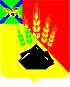 АДМИНИСТРАЦИЯ МИХАЙЛОВСКОГО МУНИЦИПАЛЬНОГО РАЙОНА ПОСТАНОВЛЕНИЕ 
14.09.2021                                          с. Михайловка                                                             № 996-паО проведении открытого конкурса на право заключения договора аренды на единый недвижимый комплекс «Канализационные очистные сооружения с. Михайловка»В соответствии с приказом ФАС России от 10.02.2010 № 67 «О порядке проведения конкурсов или аукционов на право заключения договоров аренды, договоров безвозмездного пользования, договоров доверительного управления имуществом, иных договоров, предусматривающих переход прав в отношении государственного или муниципального имущества, и перечне видов имущества, в отношении которого заключение указанных договоров может осуществляться путем проведения торгов в форме конкурса», статьей 41.1 Федерального закона от 07.12.2011 № 416-ФЗ «О водоснабжении и водоотведении», руководствуясь Федеральным законом РФ от 06.10.2003 № 131-ФЗ «Об общих принципах организации местного самоуправления в Российской Федерации», Уставом Михайловского муниципального района администрация Михайловского муниципального района ПОСТАНОВЛЯЕТ:1. В целях осуществления полномочий по организации водоотведения на территории с. Михайловка Михайловского района Приморского края провести открытый конкурс на право заключения договора аренды в отношении единого недвижимого комплекса «Канализационные очистные сооружения с. Михайловка».2. Создать конкурсную комиссию по проведению конкурса (далее – конкурсная комиссия) и утвердить персональный состав конкурсной комиссии согласно приложению № 1 к настоящему постановлению.3. В целях проведения конкурса утвердить:а) положение о конкурсной комиссии согласно приложению № 2 к настоящему постановлению;б) конкурсную документацию по проведению открытого конкурса на право заключения договора аренды согласно приложению № 3 к настоящему постановлению;в) минимально допустимые плановые значения показателей деятельности Арендатора согласно приложению № 4 к настоящему постановлению.4. Установить, что администрация Михайловского муниципального района:а) обеспечивает размещение сообщения о проведении конкурса вместе с конкурсной документацией не позднее чем за 30 дней до дня истечения срока предоставления заявок на участие в конкурсе, определенного в соответствии с требованиями, предусмотренными в конкурсной документации, а также иной информации и протоколов конкурсной комиссии на официальном сайте Российской Федерации в информационно-телекоммуникационной сети «Интернет» для размещения информации о проведении торгов – www.torgi.gov.ru;б) в случае необходимости осуществляет внесение изменений в конкурсную документацию;в) осуществляет полномочия арендатора при заключении, изменении и прекращении договора аренды от имени Михайловского муниципального района.5. Конкурсной комиссии по проведению конкурса:а) обеспечить подготовку конкурсной документации по проведению открытого конкурса на право заключения договора аренды на единый недвижимый комплекс «Канализационные очистные сооружения с. Михайловка»;б) опубликовать настоящее постановление в общественно-политической газете «Вперед» Михайловского муниципального района;в) опубликовать извещение о проведении конкурса в общественно-политической газете «Вперед» Михайловского муниципального района не менее чем за 30 дней до дня истечения срока предоставления заявок на участие в конкурсе, определенного в соответствии с требованиями, предусмотренными в конкурсной документации;6. Муниципальному казенному учреждению «Управление по организационно-техническому обеспечению деятельности администрации Михайловского муниципального района» (Гришаков А.А.):а) разместить настоящее постановление на официальном сайте администрации Михайловского муниципального района;б) разместить извещение о проведении конкурса на официальном сайте администрации Михайловского муниципального района не менее чем за 30 дней до дня истечения срока предоставления заявок на участие в конкурсе, определенного в соответствии с требованиями, предусмотренными в конкурсной документации.7. Контроль исполнения настоящего постановления возложить на заместителя главы администрации муниципального района Миколайчук Ю.Л.Глава Михайловского муниципального района –Глава администрации района                                                       В.В. АрхиповСостав конкурсной комиссииПоложение о конкурсной комиссии1. Общие положения1.1. Настоящее Положение определяет функции, порядок принятия и оформления решений конкурсной комиссии по проведению конкурса на право заключения договора аренды на единый недвижимый комплекс «Канализационные очистные сооружения с. Михайловка» (далее – конкурсная комиссия).1.2. Конкурсная комиссия создана для подготовки и проведения конкурса на право заключения договора аренды на единый недвижимый комплекс «Канализационные очистные сооружения с. Михайловка» (далее – конкурс), оценки заявок, определения заявителей, прошедших процедуру предварительного отбора, оценки конкурсных предложений, определения победителя конкурса и принятия решений в соответствии с настоящим Положением.1.3. Конкурсная комиссия руководствуется принципами обеспечения справедливых конкурентных условий, равного отношения к претендентам, объективной оценки заявок и конкурсных предложений и достаточной прозрачности процедур конкурса.2. Функции конкурсной комиссии2.1. Конкурсная комиссия выполняет следующие функции:2.1.1. Опубликование в общественно-политической газете «Вперед» Михайловского муниципального района и размещение на официальном сайте в информационно-телекоммуникационной сети «Интернет» извещения о проведении конкурса, сообщения о внесении изменений в конкурсную документацию;2.1.2. Принятие заявок на участие в конкурсе;2.1.3. Предоставление конкурсной документации, разъяснение положений конкурсной документации в соответствии с Федеральным законом РФ от 07.12.2011 № 416-ФЗ «О водоснабжении и водоотведении» (далее – Закон № 416-ФЗ)  и приказом ФАС России от 10.02.2010 № 67 «О порядке проведения конкурсов или аукционов на право заключения договоров аренды, договоров безвозмездного пользования, договоров доверительного управления имуществом, иных договоров, предусматривающих переход прав в отношении государственного или муниципального имущества, и перечне видов имущества, в отношении которого заключение указанных договоров может осуществляться путем проведения торгов в форме конкурса» (далее – приказ ФАС № 67);2.1.4. Осуществление вскрытия конвертов с заявками на участие в конкурсе, а также рассмотрение таких заявок в порядке, установленном главой XII приказа ФАС № 67  и конкурсной документацией;2.1.5. Проверку документов и материалов, представленных заявителями, участниками конкурса в соответствии с установленными требованиями, и достоверности сведений, содержащихся в этих документах и материалах;2.1.6. Установление соответствия заявителей и представленных ими заявок на участие в конкурсе требованиям, установленным приказом ФАС № 67 и конкурсной документацией;2.1.7. В случае необходимости запрашивание и получение у соответствующих органов и организаций информации для проверки достоверности представленных заявителями, участниками конкурса сведений;2.1.8. Принятие решения о допуске заявителя к участию в конкурсе и о признании заявителя участником конкурса или об отказе в допуске заявителя к участию в конкурсе и направление заявителю соответствующего уведомления;2.1.9. Оценка и сопоставление заявок по критериям: 2.1.10. Определение победителя конкурса и направление ему уведомления о признании его победителем конкурса;2.1.11. Подписание протокола вскрытия конвертов с заявками на участие в конкурсе, протокола о результатах проведения конкурса;2.1.13. Уведомление участников конкурса о результатах проведения конкурса;2.1.14. Опубликование и размещение сообщения о результатах проведения конкурса.3. Права и обязанности конкурсной комиссии, ее отдельных членов3.1. Работа конкурсной комиссии осуществляется на ее заседаниях. Конкурсная комиссия правомочна осуществлять свои функции, если на заседании присутствует не менее пятидесяти процентов от общего числа ее членов.3.2. Решения конкурсной комиссии принимаются простым большинством голосов от числа присутствующих на заседании членов конкурсной комиссии. При голосовании каждый член конкурсной комиссии имеет один голос. При равенстве голосов голос председателя является решающим. Голосование осуществляется открыто. Проведение заочного голосования не допускается.3.3. Конкурсная комиссия обязана:а) проверять соответствие заявителей требованиям, установленным приказом ФАС № 67, конкурсной документацией;б) не допускать заявителя к участию в конкурсе в случаях, установленных статьей 41.1 Закона № 416-ФЗ;в) проверять соответствие конкурсных предложений требованиям конкурсной документации;г) принимать решение о несоответствии конкурсного предложения требованиям конкурсной документации;д) не проводить переговоры с заявителями, участниками конкурса до проведения и (или) во время проведения конкурса, кроме случаев обмена информацией, прямо предусмотренных законодательством Российской Федерации.3.4. Конкурсная комиссия вправе:а) потребовать от заявителя разъяснения положений представленной им заявки на участие в конкурсе;б) потребовать от заявителя разъяснения положений представленных им документов и материалов, подтверждающих его соответствие требованиям к участникам конкурса, установленным конкурсной документацией;в) при необходимости привлекать к своей работе независимых экспертов.3.5. Члены конкурсной комиссии обязаны:а) знать требования законодательства Российской Федерации о водоснабжении и водоотведении, настоящего Положения, конкурсной документации и руководствоваться ими в своей деятельности;б) лично присутствовать на заседаниях конкурсной комиссии и принимать решения по вопросам, отнесенным к компетенции конкурсной комиссии настоящим Положением. Отсутствие на заседании конкурсной комиссии допускается только по уважительным причинам в соответствии с трудовым законодательством Российской Федерации;в) соблюдать порядок вскрытия конвертов с заявками на участие в конкурсе, порядок рассмотрения и оценки заявок, порядок определения победителя конкурса в соответствии с требованиями приказа ФАС № 67, Законом № 416-ФЗ и конкурсной документации;г) не допускать разглашения сведений, ставших им известными в ходе проведения конкурса, кроме случаев, прямо предусмотренных законодательством Российской Федерации.3.6. Члены конкурсной комиссии вправе:а) знакомиться со всеми представленными на рассмотрение конкурсной комиссии документами и сведениями, составляющими заявку на участие в конкурсе;б) выступать по вопросам повестки дня на заседаниях конкурсной комиссии;в) письменно изложить свое особое мнение, которое прикладывается к соответствующему протоколу (протоколу о вскрытии конвертов с заявками на участие в конкурсе, протоколу оценки и сопоставления заявок, протоколу о результатах проведения конкурса) в зависимости от того, по какому вопросу излагается особое мнение.3.7. Члены конкурсной комиссии:а) подписывают протоколы о вскрытии конвертов с заявками на участие в конкурсе, протоколы оценки и сопоставления заявок, протоколы о результатах проведения конкурса;б) принимают участие в определении победителя конкурса, в том числе путем обсуждения и голосования;в) осуществляют иные действия и формальности в соответствии с антимонопольным законодательством Российской Федерации, настоящим Положением и конкурсной документацией.3.8. Председатель конкурсной комиссии:а) осуществляет общее руководство работой конкурсной комиссии и обеспечивает соблюдение антимонопольного законодательства Российской Федерации, настоящего Положения и конкурсной документации;б) объявляет заседание конкурсной комиссии правомочным или выносит решение о его переносе из-за отсутствия необходимого количества членов конкурсной комиссии;в) открывает и ведет заседания конкурсной комиссии, объявляет перерывы;г) назначает члена конкурсной комиссии, который будет осуществлять вскрытие конвертов с заявками на участие в конкурсе;д) объявляет сведения, подлежащие в соответствии с приказом ФАС № 67 объявлению на процедурах вскрытия конвертов с заявками на участие в конкурсе;е) определяет порядок рассмотрения обсуждаемых вопросов;ж) по своей инициативе или по предложению члена конкурсной комиссии выносит на обсуждение конкурсной комиссии вопрос о привлечении к работе конкурсной комиссии экспертов;з) подписывает протоколы о вскрытии конвертов с заявками на участие в конкурсе, протоколы оценки и сопоставления заявок, протоколы о результатах проведения конкурса;и) объявляет победителя конкурса;к) осуществляет иные действия и формальности в соответствии с законодательством Российской Федерации и настоящим Положением.4. Ответственность членов конкурсной комиссии, обжалованиедействий (бездействия) конкурсной комиссии4.1. Члены конкурсной комиссии, виновные в нарушении антимонопольного законодательства Российской Федерации, настоящего Положения и конкурсной документации, несут дисциплинарную, гражданско-правовую, административную, уголовную ответственность в соответствии с законодательством Российской Федерации.4.2. В случае если члену конкурсной комиссии станет известно о нарушении другим членом конкурсной комиссии антимонопольного законодательства Российской Федерации, настоящего Положения и конкурсной документации, он должен письменно сообщить об этом председателю конкурсной комиссии.4.3. Члены конкурсной комиссии не вправе распространять ставшие известными им в ходе размещения заказа сведения, составляющие государственную, служебную, коммерческую тайну, иные сведения, отнесенные в соответствии с законодательством к конфиденциальной информации. Распространением не признается передача вышеуказанных сведений в органы государственной власти (соответствующим должностным лицам), имеющим в соответствии с законодательством Российской Федерации полномочия на получение (истребование) информации.4.4. Любые действия (бездействие) конкурсной комиссии могут быть обжалованы заинтересованными лицами в порядке, установленном законодательством Российской Федерации.КОНКУРСНАЯ ДОКУМЕНТАЦИЯпо проведению открытого конкурса на право заключения договорааренды на объект водоотведения - единый недвижимый комплекс «Канализационные очистные сооружения с. Михайловка»с. Михайловка, 2021 годОбщие положенияАдминистрации Михайловского муниципального района, выступающая в качестве организатора конкурса на право заключения договора аренды муниципального имущества (далее – Организатор конкурса), проводит открытый конкурс на право заключения договора аренды объекта коммунального назначения «Канализационные очистные сооружения с. Михайловка» в соответствии с Федеральным законом от 26.07.2006 № 135-ФЗ «О защите конкуренции», Приказом Федеральной антимонопольной службы от 10.02.2010  № 67 «О порядке проведения конкурсов или аукционов на право заключения договоров аренды, договоров безвозмездного пользования, договоров доверительного управления имуществом, иных договоров, предусматривающих переход прав в отношении государственного или муниципального имущества, и перечне видов имущества, в отношении которого заключение указанных договоров может осуществляться путем проведения торгов в форме конкурса», Федеральным законом от 07.12.2011 № 416-ФЗ «О водоснабжении и водоотведении», постановлением администрации Михайловского муниципального района № _____от __________ «О проведении открытого конкурса на право заключения договора аренды на единый недвижимый комплекс «Канализационные очистные сооружения с. Михайловка».Условия конкурса, порядок проведения и условия заключения договора с участником конкурса являются условиями публичной оферты, а подача заявки на участие в конкурсе является акцептом такой оферты.Наименование, место нахождения, почтовый адрес, адрес электронной почты организатора конкурса: администрация Михайловского муниципального района в лице управления по вопросам градостроительства, имущественных и земельных отношений, находящегося по адресу: 692651, Приморский край, Михайловский муниципальный район, с. Михайловка, ул. Красноармейская, 16, каб. 21, адрес электронной почты: balabadko_ua@mikhprim.ru. Контактное лицо организатора конкурса: Балабадько Юлия Анатольевна – начальник УГИЗО администрации Михайловского муниципального района, телефон 8 (42346) 2-47-57, Яроцкая Татьяна Сергеевна – главный специалист по имущественным отношениям УГИЗО администрации Михайловского муниципального района, телефон 8 (42346) 2-39-07.1. Предмет конкурса1.1. Предметом конкурса является право заключения договора аренды в отношении объекта водоотведения – единого недвижимого комплекса «Канализационные очистные сооружения с. Михайловка», расположенного по адресу: Приморский край Михайловский район, с. Михайловка, ул. Луговая, комплекс 20, на земельном участке с кадастровым номером 25:09:010203:259 площадью 5270 кв.м.2. Требования к участникам конкурса2.1. Участником конкурса может быть любое юридическое лицо независимо от организационно-правовой формы, формы собственности, места нахождения, а также места происхождения капитала или любое физическое лицо, в том числе индивидуальный предприниматель, претендующие на заключение договора аренды.  2.2. Участники конкурса должны соответствовать требованиям, установленным законодательством Российской Федерации к таким участникам:- отсутствие в отношении участника конкурса - юридического лица процедуры ликвидации и (или) отсутствие решения арбитражного суда о признании участника конкурса - юридического лица, индивидуального предпринимателя банкротом и об открытии конкурсного производства;- отсутствие применения в отношении участника конкурса административного наказания в виде приостановления деятельности в порядке, предусмотренном КоАП РФ, на день подачи заявки на участие в конкурсе.2.3. Заявитель не допускается конкурсной комиссией к участию в конкурсе в случаях:1) непредставления документов, определенных п. 18.3 настоящей конкурсной документации, либо наличия в таких документах недостоверных сведений;2) несоответствия требованиям, указанным в п. 2.2 настоящей конкурсной документации;3) невнесения задатка; 4) несоответствия заявки на участие в конкурсе требованиям конкурсной документации, в том числе наличия в таких заявках предложения о цене договора ниже начальной (минимальной) цены договора;5) наличия решения о ликвидации заявителя - юридического лица или наличие решения арбитражного суда о признании заявителя - юридического лица, индивидуального предпринимателя банкротом и об открытии конкурсного производства;6) наличие решения о приостановлении деятельности заявителя в порядке, предусмотренном Кодексом Российской Федерации об административных правонарушениях, на день рассмотрения заявки на участие в конкурсе или заявки на участие в аукционе.7) в случае, если указанные в заявке на участие в конкурсе значения критериев конкурса не соответствуют установленным конкурсной документацией предельным значениям критериев конкурса.2.4. Отказ в допуске к участию в конкурсе по иным основаниям, кроме случаев, указанных в п. 2.3 настоящей конкурсной документации, не допускается.2.5. В случае установления факта недостоверности сведений, содержащихся в документах, представленных заявителем или участником конкурса в соответствии с п. 18.3 настоящей конкурсной документации, конкурсная комиссия обязана отстранить такого заявителя или участника конкурса от участия в конкурсе на любом этапе их проведения. Протокол об отстранении заявителя или участника конкурса от участия в конкурсе подлежит размещению на официальном сайте торгов. При этом в протоколе указываются установленные факты недостоверных сведений.3. Срок, место и порядок предоставления конкурсной документации3.1. Документация об открытом конкурсе размещена на официальном сайте торгов в сети «Интернет» www.torgi.gov.ru, и доступна для ознакомления без взимания платы с _______________. 3.2. После размещения на официальном сайте торгов извещения о проведении конкурса организатор конкурса на основании заявления любого заинтересованного лица, поданного в письменной форме, в том числе в форме электронного документа, в течение двух рабочих дней с даты получения соответствующего заявления предоставляет такому лицу конкурсную документацию в порядке, указанном в извещении о проведении конкурса. 3.3. Заявления о предоставлении конкурсной документации направляются по адресу администрации Михайловского муниципального района: 692651, Приморский край, Михайловский район, с. Михайловка, ул. Красноармейская, 16, каб. 21, либо по адресу электронной почты: priemnaya@mikhprim.ru3.4. Конкурсная документация в письменной форме предоставляется без взимания платы по адресу: Приморский край, Михайловский район, с. Михайловка, ул. Красноармейская, 16, каб. 21, здание администрации Михайловского муниципального района.3.5. Предоставление конкурсной документации в форме электронного документа осуществляется без взимания платы.4. Форма, порядок, дата начала и дата окончания срока предоставлениязаявителям разъяснений положений конкурсной документации4.1. Разъяснения положений конкурсной документации предоставляются с _______________ в рабочие дни с 09 часов 00 минут до 13 часов 00 минут, с 14 часов 00 минут до 16 часов 30 минут (время местное) в письменной форме или в форме электронного документа без взимания платы любому заинтересованному лицу, направившему запрос организатору конкурса в письменной форме, в том числе в форме электронного документа, в течение двух рабочих дней с даты поступления указанного запроса, если указанный запрос поступил не позднее _______________ 4.2. В течение одного дня с даты направления разъяснения положений конкурсной документации по запросу заинтересованного лица такое разъяснение размещается организатором конкурса на официальном сайте торгов с указанием предмета запроса, но без указания заинтересованного лица, от которого поступил запрос. Разъяснение положений конкурсной документации не должно изменять ее суть.5. Внесение изменений в конкурсную документацию5.1. Организатор конкурса по собственной инициативе или в соответствии с запросом заинтересованного лица вправе принять решение о внесении изменений в конкурсную документацию не позднее чем за пять дней до даты окончания срока подачи заявок на участие в конкурсе. В течение одного дня с даты принятия решения о внесении изменений в конкурсную документацию такие изменения размещаются организатором конкурса в порядке, установленном для размещения извещения о проведении конкурса, и в течение двух рабочих дней направляются заказными письмами или в форме электронных документов всем заявителям, которым была предоставлена конкурсная документация. При этом срок подачи заявок на участие в конкурсе должен быть продлен таким образом, чтобы с даты размещения на официальном сайте торгов внесенных изменений в конкурсную документацию до даты окончания срока подачи заявок на участие в конкурсе он составлял не менее двадцати дней.6. Отказ от проведения конкурса организатором конкурса6.1. Организатор конкурса вправе отказаться от проведения конкурса не позднее чем за пять дней до даты окончания срока подачи заявок на участие в конкурсе. Извещение об отказе от проведения конкурса размещается на официальном сайте торгов в течение одного дня с даты принятия решения об отказе от проведения конкурса. В течение двух рабочих дней с даты принятия указанного решения организатор конкурса вскрывает (в случае если на конверте не указаны почтовый адрес (для юридического лица) или сведения о месте жительства (для физического лица) заявителя) конверты с заявками на участие в конкурсе, открывается доступ к поданным в форме электронных документов заявкам на участие в конкурсе и направляет соответствующие уведомления всем заявителям. 7. Порядок и срок отзыва заявок на участие в конкурсеЗаявитель вправе изменить или отозвать заявку на участие в конкурсе в любое время, но не позднее ______________ с понедельника по пятницу с 09 часов 00 минут до 16 часов 30 минут (время местное) (до момента вскрытия конвертов с заявками на участие в конкурсе) - 11 часов 00 минут (время местное).8. Описание и технические характеристики муниципального имуществаОбъектом аренды является единый недвижимый комплекс «Канализационные очистные сооружения с. Михайловка», расположенный по адресу: Приморский край Михайловский район, с. Михайловка, ул. Луговая, комплекс 20, состоящий из зданий, строений, сооружений, устройств и оборудования, обладающих следующими характеристиками: Проектная мощность канализационных очистных сооружений 1500 м³/сутки. Земельный участок из земель населенных пунктов с кадастровым номером 25:09:010203:259, площадью 5270 кв.м, имеет вид разрешенного использования «объекты технического и инженерного обеспечения предприятий».Отчет о техническом состоянии отсутствует ввиду того, что канализационные очистные сооружения относятся к вновь выстроенному объекту капитального строительства (дата ввода в эксплуатацию – июль 2021 года), находятся в отличном состоянии. 9. Метод регулирования тарифов, долгосрочные и иные параметрырегулирования деятельности арендатора9.1. Сведения о ценах, значениях и параметрах в соответствии со статьей 41.1 Федерального закона от 07.12.2011 №  416-ФЗ «О водоснабжении и водоотведении»9.2. Иные цены, величины, значения, параметры, использование которых для расчета тарифов предусмотрено основами ценообразования в сфере водоснабжения и водоотведения: индекс эффективности операционных расходов на каждый год срока действия договора аренды определен в размере 1%.9.3. Согласованный метод регулирования тарифов в сфере водоотведения на период 2021 – 2030 гг. – метод экономически обоснованных расходов (затрат).Метод регулирования, долгосрочные параметры регулирования тарифов согласованы постановлением Агентства по тарифам Приморского края от 25.08.2021 № 28/1. Сведения о ценах, значениях и параметрах предоставлены Агентством по тарифам Приморского края исходящим письмом от 26.08.2021 № 27/2147.10. Срок действия договора аренды муниципального имущества10.1. Договор аренды на единый недвижимый комплекс «Канализационные очистные сооружения с. Михайловка» заключается на срок 10 лет.11. Целевое назначение муниципального имущества11.1. Выполнение функций и оказание услуг по водоотведению. 12. Начальная (минимальная) цена договораГодовая арендная плата по договору аренды без учета НДС, а также коммунальных, эксплуатационных, административно-хозяйственных услуг составляет 587580,00 (пятьсот восемьдесят семь тысяч пятьсот восемьдесят) рублей.13. Требование о внесении задатка13.1. Для участия в открытом конкурсе заявитель вносит задаток единым платежом в валюте Российской Федерации, равный 10% от начальной цены договора в размере 58758,00 (пятьдесят восемь тысяч семьсот пятьдесят восемь) рублей на счет организатора конкурса по следующим реквизитам Получателя: УФК по Приморскому краю (Получатель арендной платы: Администрация Михайловского муниципального района, ИНН 2520006316, КПП 252001001, л/с 04203006570, ЕКС 40102810545370000012, Дальневосточное ГУ Банка России//УФК по Приморскому краю г. Владивосток, номер счета получателя 03100643000000012000, КБК 95111105035050000120, БИК 010507002, ОКТМО 05620000. Назначение платежа «Задаток для участия в открытом конкурсе. 13.2. Документом, подтверждающим поступление задатка на счет организатора конкурса, является выписка с этого счета.13.3. Порядок возврата задатка заявителям:- организатор конкурса обязан вернуть задаток заявителю, отозвавшему заявку на участие в конкурсе, в течение пяти рабочих дней с даты поступления организатору конкурса уведомления об отзыве заявки на участие в конкурсе;- организатор конкурса обязан вернуть задаток заявителям, подавшим конверты с заявками на участие в открытом конкурсе после окончания срока подачи заявок на участие в конкурсе в течение пяти рабочих дней с даты подписания протокола вскрытия конвертов с заявками на участие в конкурсе и открытия доступа к поданным в форме электронных документов заявкам на участие в конкурсе.- организатор конкурса обязан вернуть задаток заявителю, не допущенному к участию в конкурсе, в течение пяти рабочих дней с даты подписания протокола рассмотрения заявок;- организатор конкурса обязан вернуть задаток заявителям, подавшим заявки на участие в конкурсе, в течение пяти рабочих дней с даты признания конкурса несостоявшимся, за исключением заявителя, признанного участником конкурса в случае если принято решение об отказе в допуске к участию в конкурсе всех заявителей или о допуске к участию в конкурсе и признании участником конкурса только одного заявителя конкурс признается несостоявшимся. - организатор конкурса обязан возвратить задаток в течение пяти рабочих дней с даты подписания протокола оценки и сопоставления заявок на участие в конкурсе, участникам конкурса, которые не стали победителями конкурса, за исключением участника конкурса, заявке на участие в конкурсе которого присвоен второй номер; - задаток возвращается победителю конкурса в течение пяти рабочих дней с даты заключения с ним договора. Задаток возвращается участнику конкурса, заявке на участие в конкурсе которого присвоен второй номер, в течение пяти рабочих дней с даты подписания договора с победителем конкурса или с таким участником конкурса.13.4. В случае уклонения победителя конкурса или участника конкурса, заявке на участие в конкурсе которого присвоен второй номер, от заключения договора задаток, внесенный ими, не возвращается.14. Право на передачу имущества14.1. Арендатор не вправе передавать свои права и обязанности по договору аренды объекта водоотведения другому лицу, предоставлять арендованное имущество в безвозмездное пользование, а также отдавать арендные права в залог и вносить их в качестве вклада в уставный (складочный) капитал хозяйственных товариществ и обществ или паевого взноса в производственный кооператив. 15. Форма, сроки и порядок оплаты по договору15.1. Форма внесения арендной платы безналичная, путем перечисления денежных средств на расчетный счет Получателя (реквизиты указаны в договоре аренды). Арендная плата вносится Арендатором ежемесячно не позднее 10 (десятого) числа месяца, следующего за отчетным.16. Порядок пересмотра цены договора в сторону увеличения16.1. Арендная плата может быть увеличена по соглашению сторон, но не чаще одного раза в год. Цена заключенного договора не может быть пересмотрена сторонами в сторону уменьшения.17. Дата и время проведения осмотра муниципального имущества17.1. Проведение осмотра муниципального имущества, права на которое передаются по договору аренды, обеспечивается организатором конкурса без взимания платы каждую пятницу с _______________ по _______________.18. Содержание, форма и состав заявки на участие в конкурсеи инструкция по ее заполнению18.1. Заявка на участие в конкурсе подается в письменной форме в запечатанном конверте или в форме электронного документа. При этом на конверте указывается наименование конкурса, на участие в котором подается данная заявка. Указание на конверте фирменного наименования, почтового адреса (для юридического лица) или фамилии, имени, отчества, сведений о месте жительства (для физического лица) не является обязательным.18.2. Заявка на участие в конкурсе подается по форме, установленной конкурсной документацией. 18.3. Заявка на участие в конкурсе должна содержать:1) сведения и документы о заявителе, подавшем такую заявку:а) фирменное наименование (наименование), сведения об организационно-правовой форме, о месте нахождения, почтовый адрес (для юридического лица), фамилия, имя, отчество, паспортные данные, сведения о месте жительства (для физического лица), номер контактного телефона;б) полученную не ранее чем за шесть месяцев до даты размещения на торгов извещения о проведении конкурса выписку из единого государственного реестра юридических лиц или нотариально заверенную копию такой выписки (для юридических лиц), полученную не ранее чем за шесть месяцев до даты размещения на официальном сайте торгов извещения о проведении конкурса выписку из единого государственного реестра индивидуальных предпринимателей или нотариально заверенную копию такой выписки (для индивидуальных предпринимателей), копии документов, удостоверяющих личность (для иных физических лиц), надлежащим образом заверенный перевод на русский язык документов о государственной регистрации юридического лица или физического лица в качестве индивидуального предпринимателя в соответствии с законодательством соответствующего государства (для иностранных лиц), полученные не ранее чем за шесть месяцев до даты размещения на официальном сайте торгов извещения о проведении конкурса;в) документ, подтверждающий полномочия лица на осуществление действий от имени заявителя - юридического лица (копия решения о назначении или об избрании либо приказа о назначении физического лица на должность, в соответствии с которым такое физическое лицо обладает правом действовать от имени заявителя без доверенности (далее - руководитель). В случае если от имени заявителя действует иное лицо, заявка на участие в конкурсе должна содержать также доверенность на осуществление действий от имени заявителя, заверенную печатью заявителя и подписанную руководителем заявителя (для юридических лиц) или уполномоченным этим руководителем лицом, либо нотариально заверенную копию такой доверенности. В случае если указанная доверенность подписана лицом, уполномоченным руководителем заявителя, заявка на участие в конкурсе должна содержать также документ, подтверждающий полномочия такого лица;г) копии учредительных документов заявителя (для юридических лиц);д) решение об одобрении или о совершении крупной сделки либо копия такого решения в случае, если требование о необходимости наличия такого решения для совершения крупной сделки установлено законодательством Российской Федерации, учредительными документами юридического лица и если для заявителя заключение договора, внесение задатка или обеспечение исполнения договора являются крупной сделкой;е) заявление об отсутствии решения о ликвидации заявителя - юридического лица, об отсутствии решения арбитражного суда о признании заявителя - юридического лица, индивидуального предпринимателя банкротом и об открытии конкурсного производства, об отсутствии решения о приостановлении деятельности заявителя в порядке, предусмотренном Кодексом Российской Федерации об административных правонарушениях;2) предложения об условиях исполнения договора, которые являются критериями оценки заявок на участие в конкурсе. В случаях, предусмотренных конкурсной документацией, также копии документов, подтверждающих соответствие услуг установленным требованиям, если такие требования установлены законодательством Российской Федерации;3) документы или копии документов, подтверждающие внесение задатка (платежное поручение, подтверждающее перечисление задатка).18.4. Сведения, которые содержатся в заявках участников конкурса, не должны допускать двусмысленных толкований.Заявка должна быть четко написана или напечатана. Все вставки между строк, исправления, подтирки или надписи поверх первоначального текста будут действительны только в случае, если они парафированы лицом или лицами, подписавшими заявку на участие в конкурсе.Все документы, содержащиеся в заявке, должны лежать в порядке, указанном в описи документов. Верность копий документов, представляемых в составе заявки на участие в конкурсе должна быть подтверждена печатью и подписью уполномоченного лица.Все документы, представляемые участниками, заявителями конкурса в составе заявки на участие в конкурсе, должны быть заполнены по всем пунктам.Все документы должны быть пронумерованы, сшиты в один том, скреплены печатью и заверены. Представленные в составе заявки на участие в конкурсе документы не возвращаются участнику конкурса.19. Порядок, место, дата начала, дата и время окончания подачи заявок на участие в конкурсе19.1. Заявки на участие в конкурсе принимаются с ______________ в рабочие дни с 09 часов 00 минут до 13 часов 00 минут, с 14 часов 00 минут до 16 часов 30 минут (время местное) в письменной форме в запечатанном конверте или в форме электронного документа.  При этом на конверте указывается наименование конкурса, на участие в котором подается данная заявка. Указание на конверте фирменного наименования, почтового адреса (для юридического лица) или фамилии, имени, отчества, сведений о месте жительства (для физического лица) не является обязательным.19.2. Заявки принимаются по адресу: 692651, Приморский край, Михайловский район, с. Михайловка, ул. Красноармейская, 16, каб. 21, здание администрации.19.3. Подача заявки на участие в конкурсе является акцептом оферты в соответствии со ст. 438 Гражданского кодекса Российской Федерации.19.4. Подача заявок заканчивается в день вскрытия конвертов ______________  в 10.00 часов (время местное).19.5. Заявитель вправе подать только одну заявку на участие в конкурсе в отношении предмета конкурса.19.6. Полученные после окончания установленного срока приема заявок на участие в конкурсе заявки не рассматриваются и в тот же день возвращаются соответствующим заявителям.19.7. В случае если по окончании срока подачи заявок на участие в конкурсе подана только одна заявка или не подано ни одной заявки, конкурс признается несостоявшимся.20. Порядок и срок отзыва заявок на участие в конкурсе, порядок внесения изменений в такие заявки20.1. Заявитель вправе изменить или отозвать заявку на участие в конкурсе в любое время до момента вскрытия конкурсной комиссией конвертов с заявками на участие в конкурсе и открытия доступа к поданным в форме электронных документов заявкам на участие в конкурсе до 10 часов 00 минут ________________.21. Место, порядок, дата и время вскрытия конвертовс заявками на участие в конкурсе21.1. Вскрытие конвертов с заявками на участие в открытом конкурсе и открытие доступа к поданным в форме электронных документов заявкам состоится ______________ в 10 часов 00 минут (время местное) по адресу: Приморский край, Михайловский район, с. Михайловка, ул. Красноармейская, 16, каб. 208 (малый зал заседаний), здание администрации Михайловского муниципального района.21.2. В день вскрытия конвертов с заявками на участие в конкурсе непосредственно перед вскрытием конвертов с заявками на участие в конкурсе, но не раньше времени, указанного в извещении о проведении конкурса, конкурсная комиссия обязана объявить лицам, присутствующим при вскрытии конвертов с заявками на участие в конкурсе о возможности подать заявки на участие в конкурсе, изменить или отозвать поданные заявки на участие в конкурсе до вскрытия конвертов с заявками на участие в конкурсе.21.3. Конкурсной комиссией осуществляется вскрытие конвертов с заявками на участие в конкурсе, которые поступили организатору конкурса до вскрытия конвертов с заявками на участие в конкурсе. В случае установления факта подачи одним заявителем двух и более заявок на участие в конкурсе при условии, что поданные ранее заявки этим заявителем не отозваны, все заявки на участие в конкурсе такого заявителя не рассматриваются и возвращаются такому заявителю.21.4. Заявители или их представители вправе присутствовать при вскрытии конвертов с заявками на участие в конкурсе.21.5. При вскрытии конвертов с заявками на участие в конкурсе объявляются и заносятся в протокол вскрытия конвертов с заявками на участие в конкурсе и открытия доступа к поданным в форме электронных документов заявкам на участие в конкурсе наименование (для юридического лица), фамилия, имя, отчество (для физического лица) и почтовый адрес каждого заявителя, конверт с заявкой на участие в конкурсе которого вскрывается или доступ к поданной в форме электронного документа заявке на участие в конкурсе которого открывается, наличие сведений и документов, предусмотренных конкурсной документацией, условия исполнения договора, указанные в такой заявке и являющиеся критерием оценки заявок на участие в конкурсе. В случае если по окончании срока подачи заявок на участие в конкурсе подана только одна заявка или не подано ни одной заявки, в указанный протокол вносится информация о признании конкурса несостоявшимся.21.6. В процессе вскрытия конвертов с заявками на участие в конкурсе информация о заявителях, о наличии документов и сведений, предусмотренных конкурсной документацией, может сразу размещаться на официальном сайте торгов.21.7. Протокол вскрытия конвертов с заявками на участие в конкурсе и открытия доступа к поданным в форме электронных документов заявкам на участие в конкурсе ведется конкурсной комиссией и подписывается всеми присутствующими членами комиссии непосредственно после вскрытия конвертов. Указанный протокол размещается организатором конкурса на официальном сайте торгов в течение дня, следующего за днем его подписания.21.8. Конкурсная комиссия обязана осуществлять аудио- или видеозапись вскрытия конвертов с заявками на участие в конкурсе. Любой заявитель, присутствующий при вскрытии конвертов с заявками на участие в конкурсе, вправе осуществлять аудио- и/или видеозапись вскрытия конвертов с заявками на участие в конкурсе.21.9. Конверты с заявками на участие в конкурсе, полученные после окончания срока подачи заявок на участие в конкурсе, вскрываются (в случае если на конверте не указаны почтовый адрес (для юридического лица) или сведения о месте жительства (для физического лица) заявителя), осуществляется открытие доступа к поданным в форме электронных документов заявкам на участие в конкурсе, и в тот же день такие конверты и такие заявки возвращаются заявителям.22. Место, дата и порядок рассмотрения заявок на участие в конкурсе22.1. Рассмотрение заявок на участие в открытом конкурсе будет проходить _______________ в 10.00 часов (время местное) по адресу: Приморский край, Михайловский район, с. Михайловка, ул. Красноармейская, 16, каб. 208 (малый зал заседаний), здание администрации Михайловского муниципального района.22.2. Конкурсная комиссия рассматривает заявки на участие в конкурсе на предмет соответствия требованиям, установленным конкурсной документацией, и соответствия заявителей требованиям, установленным п. 2.2 настоящей конкурсной документации.22.3. Срок рассмотрения заявок на участие в конкурсе не может превышать двадцати дней с даты вскрытия конвертов с заявками на участие в конкурсе и открытия доступа к поданным в форме электронных документов заявкам на участие в конкурсе.22.4. На основании результатов рассмотрения заявок на участие в конкурсе конкурсной комиссией принимается решение о допуске заявителя к участию в конкурсе и о признании заявителя участником конкурса или об отказе в допуске заявителя к участию в конкурсе в порядке и по основаниям, предусмотренным п. 2.3 – 2.5 настоящей конкурсной документации, которое оформляется протоколом рассмотрения заявок на участие в конкурсе. Протокол ведется конкурсной комиссией и подписывается всеми присутствующими на заседании членами конкурсной комиссии в день окончания рассмотрения заявок. Протокол должен содержать сведения о заявителях, решение о допуске заявителя к участию в конкурсе и о признании его участником конкурса или об отказе в допуске заявителя к участию в конкурсе с обоснованием такого решения и с указанием положения настоящей конкурсной документации, которым не соответствует заявитель, положений конкурсной документации, которым не соответствует его заявка на участие в конкурсе, положений такой заявки, не соответствующих требованиям конкурсной документации. Указанный протокол в день окончания рассмотрения заявок на участие в конкурсе размещается организатором конкурса на официальном сайте торгов. Заявителям направляются уведомления о принятых конкурсной комиссией решениях не позднее дня, следующего за днем подписания указанного протокола.23. Критерии оценки заявок на участие в конкурсе23.1. Для определения лучших условий исполнения Договора, предложенных в заявках на участие в конкурсе, оценка и сопоставление этих заявок осуществляются по критериям, установленным настоящей конкурсной документацией. 23.2. В качестве критериев конкурса устанавливаются:- объем финансовой поддержки, необходимой арендатору и предоставляемой арендодателем в целях возмещения затрат или недополученных доходов в связи с оказанием услуг;- долгосрочные параметры регулирования тарифов.23.3. Для каждого применяемого для оценки заявок на участие в конкурсе критерия конкурса в настоящей конкурсной документации устанавливаются предельные значения критериев конкурса – минимальное и максимальное значения.23.4. Параметры критериев конкурса:24. Порядок оценки и сопоставления заявок на участие в конкурсе24.1. Конкурсная комиссия осуществляет оценку и сопоставление заявок на участие в конкурсе, поданных заявителями, признанными участниками конкурса. Срок оценки и сопоставления таких заявок не может превышать десяти дней с даты подписания протокола рассмотрения заявок. 24.2. Оценка и сопоставление заявок на участие в открытом конкурсе будет проходить _______________ в 10.00 часов (время местное) по адресу: Приморский край, Михайловский район, с. Михайловка, ул. Красноармейская, 16, каб. 208 (малый зал заседаний), здание администрации Михайловского муниципального района.24.3. Оценка и сопоставление заявок на участие в конкурсе осуществляются в целях выявления лучших условий исполнения договора в соответствии с критериями и в порядке, которые установлены конкурсной документацией.24.4. Победителем конкурса признается участник конкурса, предложивший наилучшие условия, которые определены посредством сравнения условий, предложенных в заявках на участие в конкурсе его участниками и заявке на участие в конкурсе которого присвоен первый номер. Наилучшие условия соответствуют дисконтированной выручке участника конкурса, для которого определено ее минимальное значение. 24.5. Конкурсная комиссия ведет протокол оценки и сопоставления заявок на участие в конкурсе, в котором должны содержаться сведения о месте, дате, времени проведения оценки и сопоставления таких заявок, об участниках конкурса, заявки на участие в конкурсе которых были рассмотрены, о порядке оценки и о сопоставлении заявок на участие в конкурсе, о принятом на основании результатов оценки и сопоставления заявок на участие в конкурсе решении о присвоении заявкам на участие в конкурсе порядковых номеров, а также наименования (для юридических лиц), фамилии, имена, отчества (для физических лиц) и почтовые адреса участников конкурса, заявкам на участие в конкурсе которых присвоен первый и второй номера. Протокол подписывается всеми присутствующими членами конкурсной комиссии в течение дня, следующего после дня окончания проведения оценки и сопоставления заявок на участие в конкурсе. Протокол составляется в двух экземплярах, один из которых хранится у организатора конкурса. Организатор конкурса в течение трех рабочих дней с даты подписания протокола передает победителю конкурса один экземпляр протокола и проект договора, который составляется путем включения условий исполнения договора, предложенных победителем конкурса в заявке на участие в конкурсе, в проект договора, прилагаемый к конкурсной документации.24.6. Протокол оценки и сопоставления заявок на участие в конкурсе размещается на официальном сайте торгов организатором конкурса в течение дня, следующего после дня подписания указанного протокола.24.7. Любой участник конкурса после размещения протокола оценки и сопоставления заявок на участие в конкурсе вправе направить организатору конкурса в письменной форме, в том числе в форме электронного документа, запрос о разъяснении результатов конкурса. Организатор конкурса в течение двух рабочих дней с даты поступления такого запроса обязан представить участнику конкурса в письменной форме или в форме электронного документа соответствующие разъяснения.24.8. Оценка и сопоставление заявок производится на основании указанных критериев конкурса в порядке, предусмотренном статьей 41.1 Закона № 416-ФЗ, путем сравнения дисконтированной выручки участников конкурса и конкурсной документацией в следующем порядке.Дисконтированная выручка участника конкурса равна сумме следующих величин, рассчитанных в ценах первого года действия договора аренды с применением коэффициента дисконтирования (далее - дисконтирование величин):1) необходимая валовая выручка от оказания услуг по регулируемым тарифам в сфере водоотведения на каждый год срока действия договора аренды;2) объем финансовой поддержки, необходимой арендатору и предоставляемой арендодателем в целях возмещения затрат или недополученных доходов в связи с оказанием услуг с использованием объектов водоотведения на каждый год срока действия договора аренды;3) расходы арендатора, которые подлежат возмещению арендатору в соответствии с нормативными правовыми актами Российской Федерации в сфере водоснабжения и водоотведения, но не будут ему возмещены на день окончания срока действия договора аренды, при условии согласования таких расходов с уполномоченным органом исполнительной власти Приморского края в области государственного регулирования тарифов в порядке, установленном Правительством Российской Федерации. Коэффициент дисконтирования принимается равным норме доходности инвестированного капитала, установленной федеральным органом исполнительной власти в области государственного регулирования тарифов в соответствии с основами ценообразования в сфере водоснабжения и водоотведения, утвержденными Правительством Российской Федерации. 24.9. В случае, если при оценке заявок на участие в конкурсе предполагаемое изменение необходимой валовой выручки заявителя на каждый год предполагаемого срока действия договора аренды, в каком-либо году по отношению к предыдущему году превысит установленный конкурсной документацией предельный (максимальный) рост необходимой валовой выручки заявителя от осуществления регулируемых видов деятельности в сфере водоотведения, заявитель отстраняется от участия в конкурсе.25. Предоставление победителем конкурса банковской гарантии25.1. Для заключения договора аренды муниципального имущества победитель конкурса обязан предоставить организатору открытого конкурса банковскую гарантию.25.2. Банковская гарантия должна быть выдана банком, включенным в предусмотренный статьей 176.1 Налогового кодекса Российской Федерации перечень банков, соответствующих установленным требованиям для принятия банковских гарантий в целях налогообложения, и должна удовлетворять следующим требованиям:1) банковская гарантия должна быть безотзывной и непередаваемой;2) срок действия банковской гарантии должен составлять не менее чем один год с даты окончания срока подачи заявок на участие в конкурсе;3) сумма, на которую выдана банковская гарантия, должна быть не менее чем сумма, установленная конкурсной документацией;4) обязательства принципала, надлежащее исполнение которых обеспечивается банковской гарантией, должны соответствовать обязательствам арендатора, которые установлены конкурсной документацией и надлежащее исполнение которых обеспечивается банковской гарантией.25.3. Сумма, на которую должна быть предоставлена победителем банковская гарантия:  587 580,00 (пятьсот восемьдесят семь тысяч пятьсот восемьдесят) рублей.25.4. Банковской гарантией обеспечивается надлежащее исполнение Арендатором обязательств, предусмотренных в договоре аренды.26. Порядок подписания проекта договора26.1. Заключение договора осуществляется в порядке, предусмотренном Гражданским кодексом Российской Федерации и иными федеральными законами.26.2. Организатор конкурса в течение трех рабочих дней с даты подписания протокола оценки и сопоставления заявок передает победителю конкурса один экземпляр протокола и проект договора, который составляется путем включения условий исполнения договора, предложенных победителем конкурса в заявке на участие в конкурсе, в проект договора, прилагаемый к конкурсной документации.26.3. Срок, в течение которого должен быть подписан проект договора, составляет не менее десяти дней со дня размещения на официальном сайте торгов протокола оценки и сопоставления заявок на участие в конкурсе либо протокола рассмотрения заявок на участие в конкурсе в случае, если конкурс признан несостоявшимся по причине подачи единственной заявки на участие в конкурсе либо признания участником конкурса только одного заявителя.26.4. В срок, предусмотренный для заключения договора, организатор конкурса обязан отказаться от заключения договора с победителем конкурса либо с участником конкурса, с которым заключается такой договор в соответствии п. 24.5 настоящей конкурсной документации, в случае установления факта:1) проведения ликвидации такого участника конкурса - юридического лица или принятия арбитражным судом решения о признании такого участника конкурса - юридического лица, индивидуального предпринимателя банкротом и об открытии конкурсного производства;2) приостановления деятельности такого лица в порядке, предусмотренном Кодексом Российской Федерации об административных правонарушениях;3) предоставления таким лицом заведомо ложных сведений, содержащихся в документах, предусмотренных п. 18.3 настоящей конкурсной документации.26.5. В случае отказа от заключения договора с победителем конкурса либо при уклонении победителя конкурса от заключения договора с участником конкурса, с которым заключается такой договор, конкурсной комиссией в срок не позднее дня, следующего после дня установления фактов, предусмотренных п.26.4 конкурсной документации и являющихся основанием для отказа от заключения договора, составляется протокол об отказе от заключения договора, в котором должны содержаться сведения о месте, дате и времени его составления, о лице, с которым организатор конкурса отказывается заключить договор, сведения о фактах, являющихся основанием для отказа от заключения договора, а также реквизиты документов, подтверждающих такие факты.Протокол подписывается всеми присутствующими членами конкурсной комиссии в день его составления. Протокол составляется в двух экземплярах, один из которых хранится у организатора конкурса.Указанный протокол размещается организатором конкурса на официальном сайте торгов в течение дня, следующего после дня подписания указанного протокола. Организатор конкурса в течение двух рабочих дней с даты подписания протокола передает один экземпляр протокола лицу, с которым отказывается заключить договор.26.6. В случае если победитель конкурса или участник конкурса, заявке на участие в конкурсе которого присвоен второй номер, в срок, предусмотренный конкурсной документацией, не представил организатору конкурса подписанный договор, переданный ему, а также банковскую гарантию, победитель конкурса или участник конкурса, заявке на участие в конкурсе которого присвоен второй номер, признается уклонившимся от заключения договора.26.7. В случае если победитель конкурса признан уклонившимся от заключения договора, организатор конкурса вправе обратиться в суд с иском о понуждении победителя конкурса заключить договор, а также о возмещении убытков, причиненных уклонением от заключения договора, либо заключить договор с участником конкурса, заявке на участие в конкурсе которого присвоен второй номер. Организатор конкурса обязан заключить договор с участником конкурса, заявке на участие в конкурсе которого присвоен второй номер, при отказе от заключения договора с победителем конкурса в случаях, предусмотренных п. 26.5 конкурсной документации. Организатор конкурса в течение трех рабочих дней с даты подписания протокола об отказе от заключения договора передает участнику конкурса, заявке на участие в конкурсе которого присвоен второй номер, один экземпляр протокола и проект договора, который составляется путем включения условий исполнения договора, предложенных участником конкурса, заявке на участие в конкурсе которого присвоен второй номер, в заявке на участие в конкурсе, в проект договора, прилагаемый к конкурсной документации. Указанный проект договора подписывается участником конкурса, заявке на участие в конкурсе которого присвоен второй номер, в десятидневный срок и представляется организатору конкурса.При этом заключение договора для участника конкурса, заявке на участие в конкурсе которого присвоен второй номер, является обязательным. В случае уклонения победителя конкурса или участника конкурса, заявке на участие в конкурсе которого присвоен второй номер, от заключения договора задаток внесенный ими не возвращается. В случае уклонения участника конкурса, заявке на участие в конкурсе которого присвоен второй номер, от заключения договора организатор конкурса вправе обратиться в суд с иском о понуждении такого участника заключить договор, а также о возмещении убытков, причиненных уклонением от заключения договора. В случае если договор не заключен с победителем конкурса или с участником конкурса, заявке на участие в конкурсе которого присвоен второй номер, конкурс признается несостоявшимся.26.8. Договор заключается на условиях, указанных в поданной участником конкурса, с которым заключается договор, заявке на участие в конкурсе и в конкурсной документации. При заключении и (или) исполнении договора цена такого договора не может быть ниже начальной (минимальной) цены договора (цены лота), указанной в извещении о проведении конкурса, но может быть увеличена по соглашению сторон в порядке, установленном договором.26.9. При заключении и исполнении договора изменение условий договора по соглашению сторон и в одностороннем порядке не допускается.27. Требования к техническому состоянию имущества, которому объектдолжен соответствовать на момент окончания срока договора27.1. При прекращении договора аренды имущество должно быть возвращено по акту приема-передачи в состоянии, не ухудшающем его состояние на дату заключения договора аренды, с учетом износа и всеми произведенными отделимыми и неотделимыми без причинения вреда для имущества улучшениями без возмещения их стоимости.28. Последствия признания конкурса несостоявшимся28.1. В случае если конкурс признан несостоявшимся по причине подачи единственной заявки на участие в конкурсе либо признания участником конкурса только одного заявителя, с лицом, подавшим единственную заявку на участие в конкурсе, в случае, если указанная заявка соответствует требованиям и условиям, предусмотренным конкурсной документацией, а также с лицом, признанным единственным участником конкурса, организатор конкурса обязан заключить договор на условиях и по цене, которые предусмотрены заявкой на участие в конкурсе и конкурсной документацией, но по цене не менее начальной (минимальной) цены договора (лота), указанной в извещении о проведении конкурса. 28.2. В случае если конкурс признан несостоявшимся по основаниям, не указанным в п. 28.1 настоящей конкурсной документации, организатор конкурса вправе объявить о проведении нового конкурса в установленном порядке. При этом в случае объявления о проведении нового конкурса организатор конкурса вправе изменить условия конкурса.Приложение № 1к конкурсной документации Бланк участника конкурса                                               В постоянно                                                                                                (представителя участника конкурса)                              действующую комиссиюЗаявка на участие в конкурсе  на право заключения договора аренды 1. Изучив документацию о конкурсе на право заключения договора аренды муниципального имущества Михайловского муниципального района, а также применимые к данному конкурсу законодательство и нормативно-правовые акты, я, нижеподписавшийся, в лице __________________________, прошу принять настоящую заявку на участие в конкурсе на право заключения договора аренды в отношении объекта водоотведения – единого недвижимого комплекса «Канализационные очистные сооружения с. Михайловка».2. Сведения о заявителе: 1. Участник (для юридического лица)2. Участник (для индивидуального предпринимательства, физического лица)3. Настоящей заявкой подтверждаю, что:а) в отношении ____________________________________________________                                (наименование юридического лица или ФИО индивидуального предпринимателя)отсутствует решение арбитражного суда о признании банкротом и об открытии конкурсного производства;б) деятельность____________________________________________________ (наименование юридического лица или ФИО индивидуального предпринимателя)не приостановлена в порядке, предусмотренном Кодексом Российской Федерации об административных правонарушениях на день рассмотрения заявки на участие в конкурсе;в) _______________________________________________________________           (наименование юридического лица или ФИО индивидуального предпринимателя)не имеет просроченной задолженности по начисленным налогам, сборам и иным обязательным платежам в бюджеты любого уровня или государственные внебюджетные фонды за прошедший календарный год, размер которой превышает двадцать пять процентов балансовой стоимости активов участника конкурса по данным бухгалтерской отчетности за последний завершенный отчетный период;г) в отношении ___________________________________________________                                               (наименование юридического лица или ФИО индивидуального предпринимателя)отсутствует решение о ликвидации.4. Настоящим гарантирую достоверность представленной в настоящей заявке информации и подтверждаю право постоянно действующей комиссии запрашивать в уполномоченных органах информацию, уточняющую представленные в ней сведения. 5. Подавая настоящую заявку на участие в конкурсе на право заключения договора аренды, обязуюсь соблюдать условия проведения конкурса, содержащиеся в извещении о проведении открытого конкурса и порядок проведения конкурса, установленный Приказом ФАС РФ от 10.02.2010 № 67 «О порядке проведения конкурсов или аукционов на право заключения договоров аренды, договоров безвозмездного пользования, договоров доверительного управления имуществом, иных договоров, предусматривающих переход прав в отношении государственного или муниципального имущества, и перечне видов имущества, в отношении которого заключение указанных договоров может осуществляться путем проведения торгов в форме конкурса».          6. Сообщаем, что для оперативного уведомления по вопросам организационного характера и взаимодействия с Организатором конкурса уполномочен ______________________________________________________________________                                       (Ф.И.О., телефон работника участника размещения заказа)          7. Корреспонденцию в наш адрес просим направлять по адресу: _______________________________________________________________________                                                                             (указать)Заявитель (уполномоченный представитель):   _______________________________________________________________________                                           (должность)   		       (подпись)	         М.П.	              (расшифровка подписи)Анкета заявителя на участие в открытом конкурсеСведения о претенденте – юридическом лицеЗаявитель (уполномоченный представитель):   _______________________________________________________________________                                           (должность)   		       (подпись)	         М.П.	              (расшифровка подписи)Сведения о претенденте – физическом лице______________                            _____________________________________           (подпись)                                                                                                                                 (ФИО полностью)Приложение № 2к конкурсной документации Конкурсное предложениена право заключения договора аренды единого недвижимого комплекса«Канализационные очистные сооружения с. Михайловка»__________________________________________________________________________                                             (наименование участника конкурса)Заявитель (уполномоченный представитель):   _______________________________________________________________________                                           (должность)   		       (подпись)	         М.П.	              (расшифровка подписи)Приложение № 3к конкурсной документации Опись документовНастоящим ____________________________________________________________,                  (наименование претендента на участие в конкурсе)подтверждает, что для участия в конкурсе на право заключения договора аренды единого недвижимого комплекса «Канализационные очистные сооружения с. Михайловка», мной (нами) направляются нижеперечисленные документы.Заявитель (уполномоченный представитель):   _______________________________________________________________________                                           (должность)   		       (подпись)	         М.П.	              (расшифровка подписи)Приложение № 4к конкурсной документации (форма запроса на разъяснение конкурсной документации)Бланк участника конкурса                                               В постоянно                                                                                                (представителя участника конкурса)                              действующую комиссиюИнформационное письмоПрошу Вас разъяснить следующие положения  конкурсной документации:Ответ на запрос прошу направить по адресу: (почтовый адрес, телефон/факс и e-mail организации, направившей запрос)_______________________________________________________________________                                                                             (указать)Заявитель (уполномоченный представитель):   _______________________________________________________________________                                           (должность)   		       (подпись)	         М.П.	              (расшифровка подписи)Приложение № 5к конкурсной документации(форма уведомления об изменении заявки)Бланк участника конкурса                                               В постоянно                                                                                                (представителя участника конкурса)                              действующую комиссиюИнформационное письмоНастоящим письмом ______________________________________________________                                                (полное наименование организации, физического лица, индивидуального предпринимателя)уведомляет Вас, что вносит изменения в Заявку на участие в конкурсе на право заключения договора аренды ____________________________________________________ под регистрационным номером №  __________, поданную «___» ___________ 2021 года и направляет своего сотрудника _________________________________________________,                                                                   			 (Ф.И.О., должность)которому доверяет подать изменения к Заявке на участие в конкурсе (действительно при предъявлении удостоверения личности).Заявитель (уполномоченный представитель):   _______________________________________________________________________                                           (должность)   		       (подпись)	         М.П.	              (расшифровка подписи)Приложение № 6к конкурсной документации (форма уведомления об отзывезаявки)Бланк участника конкурса                                               В постоянно                                                                                                (представителя участника конкурса)                              действующую комиссиюИнформационное письмоНастоящим письмом ______________________________________________________                                                (полное наименование организации, физического лица, индивидуального предпринимателя)уведомляет Вас, что отзывает свою Заявку на участие в конкурсе на право заключения договора аренды _______________________________________________ под регистрационным номером №  __________, поданную «___» _________ 2021 года и направляет своего сотрудника ___________________________________________,                                                                                    				(Ф.И.О., должность)которому доверяет отозвать Заявку на участие в конкурсе (действительно при предъявлении удостоверения личности).Заявитель (уполномоченный представитель):   _______________________________________________________________________                                           (должность)   		       (подпись)	         М.П.	              (расшифровка подписи)Приложение № 7к конкурсной документации(проект договора аренды)ДОГОВОР _______аренды на единый недвижимый комплекс «Канализационные очистные сооружения с. Михайловка»с. Михайловка                                                                 «____»______________2021 годаАдминистрация Михайловского муниципального района, именуемая в дальнейшем «Арендодатель», в лице ________________________________________, действующего на основании Устава, с одной стороны, _____________________________________, именуемый в дальнейшем «Арендатор», действующий на основании _____________________, с другой стороны, далее именуемые «Стороны», по результатам открытого конкурса в соответствии с Протоколом № ______ от ______________ 2021 года заключили настоящий Договор о нижеследующем:1. Предмет договора1.1. Арендодатель (Балансодержатель) на основании постановления администрации Михайловского муниципального района от ___________ № ______ «О проведении открытого конкурса на право заключения договора аренды на единый недвижимый комплекс «Канализационные очистные сооружения с. Михайловка» обязуется предоставить Арендатору по настоящему договору во временное владение и пользование за плату объект муниципального имущества – единый недвижимый комплекс «Канализационные очистные сооружения с. Михайловка», расположенный по адресу: Приморский край Михайловский район, с. Михайловка, ул. Луговая, комплекс 20, состоящий из следующих зданий, строений, сооружений и устройств:- здание административно-бытового корпуса, площадь 123,7 кв.м;- локальные очистные сооружения поверхностных сточных вод, площадь3,2 кв.м;- аварийный резервуар осадка, объем 15 куб.м;- площадка для временного хранения обезвоженного осадка, площадь 24,6 кв.м;- установка полной биологической очистки,, площадь 467,8 кв.м;- павильон механической очистки, 108 кв.м;- технологический павильон, площадь 72,8 кв.м;- насосная станция подачи стоков после механической очистки, площадь 7 кв.м;- насосная станция подачи сточных вод на очистку, площадь 7 кв.м;- насосная станция, площадь 7 кв.м;- резервуар противопожарный, объем 55 куб.м;- КТПН, площадь 18,2 кв.м;- резервуар-усреднитель, объем 25 куб.м (далее – Объект), на условиях, предусмотренных настоящим Договором.Единый недвижимый комплекс расположен на земельном участке из земель населенных пунктов с кадастровым номером 25:09:010203:259, площадью 5270 кв.м, местоположение установлено относительно ориентира, расположенного за пределами участка, ориентир жилой дом, участок находится примерно в 100 м по направлению на юго-восток от ориентира, почтовый адрес ориентира: Приморский край, Михайловский район, с. Михайловка, ул. Колхозная, д. 1А, с видом разрешенного использования «объекты технического и инженерного обеспечения предприятий».Единый недвижимый комплекс «Канализационные очистные сооружения с. Михайловка» является собственностью Михайловского муниципального района, что подтверждается выпиской из Единого государственного реестра недвижимости на объект недвижимости от 30.08.2021.Земельный участок с кадастровым номером 25:09:010203:259 является собственностью Михайловского муниципального района, что подтверждается выпиской из Единого государственного реестра недвижимости на объект недвижимости от 15.09.2021.1.2. Арендатор не вправе передавать свои права и обязанности по договору аренды объектов водоотведения, предоставлять арендованное имущество в безвозмездное пользование, а также отдавать арендные права в залог и вносить их в качестве вклада в уставный (складочный) капитал хозяйственных товариществ и обществ или в качестве паевого взноса в производственный кооператив.1.3. Цель аренды: выполнение функций и оказание услуг по водоотведению.1.4. Арендная плата определяется в соответствии с Федеральным законом от 29.07.1998 № 135-ФЗ «Об оценочной деятельности в Российской Федерации».2. Размер арендной платы и расчеты по договору2.1. Размер годовой арендной платы по настоящему договору составляет 587580,00 (пятьсот восемьдесят семь тысяч пятьсот восемьдесят) рублей без учета НДС. Налог на добавленную стоимость определен в размере 20%, составляет 117516,00 (сто семнадцать тысяч пятьсот шестнадцать) рублей, исчисленный по ставке, предусмотренной п.3 ст. 164 НК РФ, и оплачивается Арендатором самостоятельно на счет Управления Федерального казначейства по Приморскому краю.2.2. Арендная плата в размере 48965,00 (сорок восемь тысяч девятьсот шестьдесят пять) рублей уплачивается Арендатором ежемесячно в срок до 10 числа, следующего за расчетным, путем перечисления средств на расчетный счет Получателя: УФК по Приморскому краю (Администрация Михайловского муниципального района, лицевой счет 04203006570) ИНН 2520006316 КПП 252001001, номер счета получателя 03100643000000012000,  ЕКС 40102810545370000012 Дальневосточное ГУ Банка России//УФК по Приморскому краю г. Владивосток БИК 010507002 ОКТМО 05620000 Код платежа 951 1 11 05035 05 0000 120.                                             2.3. За каждый день просрочки начисляется пеня в размере 1/300 ставки рефинансирования ЦБ РФ от суммы задолженности в случае задержки платежей в срок, установленный настоящим Договором. Оплата штрафных санкций производится в течении 5 банковских дней с момента получения счета по начисленным пеням.2.4. Размер платы по договору может быть изменен Арендодателем в одностороннем порядке в соответствии с Федеральным законом от 29.07.1998 № 135-ФЗ «Об оценочной деятельности в Российской Федерации», но не более одного раза в год. Цена заключенного договора не может быть пересмотрена сторонами в сторону уменьшения.3. Права и обязанности сторон3.1. Арендодатель имеет право:3.1.1. Осуществлять проверку сохранности, технического состояния Имущества, и использования Имущества Арендатором по целевому назначению которая осуществляется с участием Арендатора;3.1.2. Требовать устранения допущенных Арендатором нарушений условий Договора путем направления в его адрес соответствующих письменных требований;3.1.3. На возмещение убытков, связанных с неисполнением или ненадлежащим исполнением Арендатором своих обязательств по настоящему Договору;3.1.4. Запрашивать и получать информацию о состоянии и использовании Объекта.3.2. Арендодатель обязан:3.2.1. Передать во временное владение и пользование Арендатору указанное в п.п. 1.1. договора арендуемое недвижимое имущество по акту приема-передачи (Приложение № 1 к настоящему договору) в 20-дневный срок после подписания настоящего договора.3.2.2. В случае аварии, пожаров, взрывов и других подобных чрезвычайных событий, оказывать необходимое содействие Арендатору по устранению последствий указанных событий. Арендатор возмещает ущерб от чрезвычайных событий лишь в случае, если эти события произошли по вине Арендатора;3.2.3. Осуществлять контроль за выполнением Арендатором условий настоящего Договора.3.3. Арендатор имеет право:3.3.1. Пользоваться переданным ему имуществом в соответствии с условиями настоящего Договора и нормами действующего законодательства;3.3.2. Производить отделимые улучшения арендованного имущества по собственному усмотрению и неотделимые улучшения имущества с письменного согласия Арендодателя.3.4. Арендатор обязан:3.4.1. Эксплуатировать Объект в целях и в порядке, установленных договором аренды, оказывать абонентам услуги в сфере водоотведения, при осуществлении деятельности с использованием объектов обеспечивать возможность получения абонентами соответствующих услуг, а также подключать абонентов к указанным системам, отдельным объектам указанных систем и (или) новым централизованным системам водоотведения, отдельным объектам указанных систем;3.4.2. Достигнуть плановые значения показателей надежности, качества, энергетической эффективности, достигнуть значения долгосрочных параметров регулирования тарифов, согласно Приложению № 2.3.4.3. Поддерживать Объект в исправном состоянии, использовать имущество, обеспечивая при этом соблюдение технических, санитарных норм, правил противопожарной безопасности в соответствии с требованиями соответствующих служб, выделять для этих целей необходимые ассигнования, проводить его текущий ремонт и капитальный ремонт, нести расходы на его содержание;3.4.4. Вносить Арендодателю арендную плату в объеме и в сроки, предусмотренные настоящим договором аренды;3.4.5. Обеспечивать беспрепятственный доступ к арендуемому имуществу сотрудникам Арендодателя по согласованию;3.4.6. Заключать новые договоры, обеспечивающие поставку Арендатору электрической энергии (мощности), необходимой для оказания услуг в сфере водоотведения с использованием переданного в аренду имущества, в случае расторжения (прекращения действия) ранее заключенных договоров поставки электрической энергии, а также в случае наступления предусмотренных законодательством об электроэнергетике обстоятельств, указывающих на невозможность для поставщика электрической энергии осуществлять дальнейшую поставку электрической энергии (мощности) Арендатору;3.4.7. Предоставлять поставщику электрической энергии, являющемуся гарантирующим поставщиком, новые банковские гарантии в случаях и в порядке, предусмотренных Федеральным законом от 07.12.2011 № 416-ФЗ «О водоснабжении и водоотведении»;  3.4.8. Предоставлять Арендодателю надлежащим образом заверенные копии заключенных новых договоров поставки электрической энергии, а также надлежащим образом заверенные копии предоставленных Арендатором гарантирующему поставщику электрической энергии новых банковских гарантий и документов, подтверждающих передачу гарантирующему поставщику электрической энергии указанных гарантий, в срок не позднее трех рабочих дней со дня заключения указанных договоров или выдачи указанных гарантий. 3.4.9. Принимать все необходимые меры по устранению аварийного состояния, происшедшего по своей вине и нести соответствующие расходы;3.4.10. Письменно сообщить Арендодателю не позднее, чем за 30 дней, о предстоящем как в связи с окончанием срока действия договора, так и при досрочном освобождении, и сдать имущество Арендодателю по акту приема-передачи в исправном состоянии;3.4.11. Нести ответственность за содержание и противопожарную безопасность арендуемого имущества;3.4.12. При прекращении арендных отношений, регулируемых настоящим Договором, по истечении срока договора, а также при досрочном его прекращении имущество должно быть передано Арендодателю по акту приема-передачи, включая все переделки и неотделимые улучшения.3.4.13. В случае возникновения технических неисправностей Арендатор обязан обратиться к Арендодателю для решения вопроса об устранении неисправностей в рамках гарантийного срока обслуживания Объекта, обязательства по которому начинаются с 01.01.2021 и составляют 5 лет.4. Ответственность сторон4.1. В случае неисполнения или ненадлежащего исполнения своих обязательств по настоящему Договору Стороны несут ответственность в соответствии с действующим законодательством Российской Федерации.4.2. Сторона, допустившая ухудшение состояния арендуемого муниципального имущества по сравнению с тем, в котором оно было передано в аренду, обязана возместить потерпевшей Стороне понесенные последней убытки.4.3. Сторона освобождается от ответственности за частичное или полное неисполнение принятых на себя обязательств, если такое неисполнение вызвано обстоятельствами непреодолимой силы. О наступлении таких обстоятельств подвергшаяся их воздействию Сторона обязана письменно известить другую Сторону незамедлительно, но не позднее 5 (пяти) календарных дней с даты их наступления. В противном случае ссылка на указанные обстоятельства в целях освобождения от ответственности не допускается.4.4. Стоимость неотделимых улучшений, произведенных Арендатором без разрешения Арендодателя, возмещению не подлежит. 4.5. Предельный срок прекращения оказания услуг водоотведения абонентам составляет не более 4-х часов в месяц с допустимым объемом непредоставления соответствующих услуг в количестве 1,88 куб.м.5. Срок действия договора5.1. Срок действия договора аренды составляет 10 лет с момента его подписания 5.2. По истечении срока Договора Арендатор, надлежащим образом исполнявший свои обязанности, имеет преимущественное право на заключение договора на новый срок. О своем желании заключить договор на новый срок Арендатор обязан письменно уведомить Арендодателя не позднее 30 дней до окончания срока действия Договора.5.3. Деятельность, предусмотренная настоящим Договором, осуществляется Арендатором до момента прекращения аренды.5.4. Передача Арендодателем Арендатору объекта аренды после прекращения срока действия аренды осуществляется в течение 30 рабочих дней с момента его прекращения.5.5. Арендатор вправе приостанавливать исполнение какой-либо своей обязанности по договору аренды в случае, если Арендодатель не исполняет или исполняет ненадлежащим образом обязанности, определенные договором аренды.6. Основания прекращения договора и прочие условия6.1. Договор аренды может быть расторгнут в судебном порядке в случаях, предусмотренных гражданским законодательством, в том числе в случае существенного нарушения Арендатором условий договора аренды, а именно:6.1.1. Прекращение водоотведения на сроки, превышающие установленные договором аренды сроки, и в объеме, превышающем установленный договором аренды объем, по причинам, зависящим от Арендатора;6.1.2. Запрещение, воспрепятствование представителям Арендодателя осуществлять в соответствии с установленными договором аренды условиями осмотр имущества два и более раза в течение одного финансового года.6.2. Договор аренды Объекта может быть расторгнут также во внесудебном порядке в случае одностороннего отказа Арендодателя от исполнения договора аренды по следующим основаниям:6.2.1. Непредоставление Арендатором в установленные законодательством сроки и порядке новых банковских гарантий гарантирующему поставщику электрической энергии;6.2.2. Расторжение (прекращение действия) договоров поставки электрической энергии при отсутствии других заключенных Арендатором договоров, обеспечивающих поставку электрической энергии (мощности), необходимой для оказания услуг в сфере водоотведения с использованием переданного в аренду имущества, вступающих в силу со дня расторжения (прекращения действия) ранее заключенных договоров поставки электрической энергии;6.2.3. Незаключение Арендатором в установленный законодательством об электроэнергетике срок договоров поставки электрической энергии с новыми поставщиками электрической энергии в случае наступления предусмотренных законодательством об электроэнергетике обстоятельств, указывающих на невозможность для поставщика, с которым арендатором заключен договор поставки электрической энергии, осуществлять ее дальнейшую поставку Арендатору. 6.3. В остальном, что не предусмотрено настоящим Договором, Стороны руководствуются действующим законодательством РФ.6.4. Переход права собственности (хозяйственного ведения, оперативного управления пожизненного наследуемого владения) на сданное в аренду имущество к другому лицу не является основанием для изменения или расторжения настоящего договора.6.5. Любые соглашения Сторон по изменению или дополнению условий настоящего Договора имеют силу в том случае, если оформлены в письменном виде и подписаны уполномоченными представителями Сторон.7. Разрешение споров7.1. Стороны будут стремиться к разрешению всех возможных споров и разногласий, которые могут возникнуть по Договору или в связи с ним, путем переговоров.7.2. Споры, не урегулированные в процессе переговоров, передаются на рассмотрение суда в порядке, предусмотренном действующим законодательством РФ.8. Порядок возмещения расходов Арендатора8.1. В случае досрочного расторжения аренды по основаниям, предусмотренным договором аренды, Арендодатель обязуется возместить Арендатору следующие расходы:- расходы в связи с прекращением аренды;- расходы, которые Арендатор понес в связи с эксплуатацией объекта аренды;- иные расходы, указанные в договоре аренды.8.2. Все расходы, указанные в пункте 8.1. настоящего Договора (далее – компенсация расходов Арендатора) подлежат выплате Арендодателем Арендатору путем перечисления стороной, обязанной возместить расходы, денежных средств стороне, имеющей право на возмещение расходов, по банковским реквизитам, указываемым в договоре аренды, в течение срока, предусмотренного договором аренды, но не более 12 месяцев с даты досрочного расторжения аренды при условии получения соответствующего требования стороны, имеющей право на возмещение расходов, с приложением расчета возмещения расходов и надлежащим образом заверенных документов, подтверждающих произведенные расходы.9. Заключительные положения9.1. Любые извещения, уведомления и прочая переписка подлежат письменному оформлению и направляются Стороне Договора заказным письмом либо вручаются курьером под роспись.9.2. Настоящий Договор содержит весь объем соглашений между сторонами в отношении предмета настоящего договора, отменяет и делает недействительными все другие обязательства или представления, которые могли быть приняты или сделаны сторонами, будь то в устной или письменной форме до подписания настоящего договора.9.3. Настоящий Договор составлен в двух экземплярах, имеющих одинаковую юридическую силу, по одному экземпляру для каждой из сторон Договора и вступает в силу с момента подписания Сторонами. Факт подписания Договора означает отсутствие у Арендатора претензий к качеству и составу принятого Объекта.Приложение:1. Акт приема-передачи Объекта2. Сведения о ценах, значениях и параметрах2. Постановление о проведении открытого конкурса3. Протокол об итогах конкурса10. Юридические адреса, реквизиты, подписи сторонПриложение № 1к договору аренды№______от_____________АКТприема-передачи единого недвижимого комплекса«Канализационные очистные сооружения с. Михайловка» с. Михайловка                                                                 «____»______________2021 годаАдминистрация Михайловского муниципального района, именуемая в дальнейшем «Арендодатель», в лице _______________________________________, действующего на основании Устава, передает, а ________________________________ именуемый в дальнейшем «Арендатор», действующий на основании ___________________, принимает единый недвижимый комплекс «Канализационные очистные сооружения с. Михайловка», расположенный по адресу: Приморский край Михайловский район, с. Михайловка, ул. Луговая, комплекс 20, состоящий из следующих зданий, строений, сооружений и устройств:- здание административно-бытового корпуса, площадь 123,7 кв.м;- локальные очистные сооружения поверхностных сточных вод, площадь3,2 кв.м;- аварийный резервуар осадка, объем 15 куб.м;- площадка для временного хранения обезвоженного осадка, площадь 24,6 кв.м;- установка полной биологической очистки,, площадь 467,8 кв.м;- павильон механической очистки, 108 кв.м;- технологический павильон, площадь 72,8 кв.м;- насосная станция подачи стоков после механической очистки, площадь 7 кв.м;- насосная станция подачи сточных вод на очистку, площадь 7 кв.м;- насосная станция, площадь 7 кв.м;- резервуар противопожарный, объем 55 куб.м;- КТПН, площадь 18,2 кв.м;- резервуар-усреднитель, объем 25 куб.м.На момент передачи Имущество находится в состоянии, описанном в отчете № 46 от 06.07.2021 об оценке стоимости объекта недвижимости.Техническое состояние объекта удовлетворительное (без износа) и позволяет использовать его в соответствии с целевым назначением. Настоящий передаточный акт подтверждает отсутствия претензий и замечаний у принимающей стороны в отношении принимаемого имущества и подтверждает факт его передачи.Передал: «Арендодатель» - Администрация Михайловского муниципального                   районаПринял: «Арендатор» - _______________________________________________Приложение № 2к договору аренды№______от_____________Сведения о ценах, значениях и параметрах в отношении объекта системыводоотведения «Канализационные очистные сооружения в с. МихайловкаМихайловского муниципального района Приморского края»минимально допустимые плановые значения показателей деятельностиІ. Минимально допустимые плановые значения показателей деятельности Арендатораа) базовый уровень операционных расходов – 3129,20 тыс. руб.;б) удельное потребление энергетических ресурсов на единицу объема принятых сточных вод – 1,37 кВ ч/куб.м;в) объем сточных вод – 215,15 тыс. куб.мг) величина неподконтрольных расходов – 425,29 тыс. руб.д) предельный (максимальный) рост необходимой валовой выручки – 104%Приложение № 1к постановлению администрацииМихайловского муниципального районаот 14.09.2021 № 996-паМиколайчук Ю.Л.– заместитель главы Михайловского муниципального района, председатель конкурсной комиссииБалабадько Ю.А.– начальник управления по вопросам градостроительства, имущественных и земельных отношений, заместитель председателя конкурсной комиссииЯроцкая Т.С.– главный специалист по имущественным отношениям отдела имущественных и земельных отношений управления по вопросам градостроительства, имущественных и земельных отношений, секретарь конкурсной комиссииСмирнова В.Г.– начальник управления жилищно-коммунального хозяйства, член конкурсной комиссииФеренец Е.М.– начальник управления правового обеспечения, член конкурсной комиссииСенчило А.А.– начальник управления финансов, член конкурсной комиссииСоловьянова Л.Г.- начальник управления учета и отчетности, член конкурсной комиссииМаркова М.Н.– начальник отдела экономики управления экономики, член конкурсной комиссииПриложение № 2к постановлению администрацииМихайловского муниципального районаот 14.09.2021 № 996-паПриложение № 3к постановлению администрацииМихайловского муниципального районаот 14.09.2021 № 996-па№ п/пНаименование объектаПлощадь, объем1Здание административно-бытового корпуса123,7 кв.м2Локальные очистные сооружения поверхностных сточных вод3,2 кв.м3Аварийный резервуар осадка15 куб.м4Площадка для временного хранения обезвоженного осадка24,6 кв.м5Установка полной биологической очистки467,8 кв.м6Павильон механической очистки108,0 кв.м7Технологический павильон72,8 кв.м8Насосная станция подачи стоков после механической очистки7,0 кв.м9Насосная станция подачи сточных вод на очистку7,0 кв.м10Насосная станция7,0 кв.м11Резервуар противопожарный55 куб.м12КТПН18,2 кв.м13Резервуар-усреднитель25 куб.м№п/пПоказатель2021202220232024202520262027202820292030Плановые значения показателей надежности, качества, энергетической эффективностиПлановые значения показателей надежности, качества, энергетической эффективностиПлановые значения показателей надежности, качества, энергетической эффективностиПлановые значения показателей надежности, качества, энергетической эффективностиПлановые значения показателей надежности, качества, энергетической эффективностиПлановые значения показателей надежности, качества, энергетической эффективностиПлановые значения показателей надежности, качества, энергетической эффективностиПлановые значения показателей надежности, качества, энергетической эффективностиПлановые значения показателей надежности, качества, энергетической эффективностиПлановые значения показателей надежности, качества, энергетической эффективностиПлановые значения показателей надежности, качества, энергетической эффективностиПлановые значения показателей надежности, качества, энергетической эффективности1Предельный (максимальный) удельный расход электрической энергии, кВт ч/м31,371,371,371,371,371,371,371,371,371,37Значения долгосрочных параметров регулирования тарифовЗначения долгосрочных параметров регулирования тарифовЗначения долгосрочных параметров регулирования тарифовЗначения долгосрочных параметров регулирования тарифовЗначения долгосрочных параметров регулирования тарифовЗначения долгосрочных параметров регулирования тарифовЗначения долгосрочных параметров регулирования тарифовЗначения долгосрочных параметров регулирования тарифовЗначения долгосрочных параметров регулирования тарифовЗначения долгосрочных параметров регулирования тарифовЗначения долгосрочных параметров регулирования тарифовЗначения долгосрочных параметров регулирования тарифов3Объем отпуска услуги водоотведения (объем принимаемых сточных вод), куб.м215,15224,33224,33224,33224,33224,33224,33224,33224,33224,334Цены на энергетические ресурсы, руб./кВтч4,534,704,895,085,295,505,725,956,186,43Величина неподконтрольных расходов, тыс. руб.425,29ххххххххх5Удельное потребление энергетических ресурсов (предельный (максимальный) удельный расход) на единицу объема отпуска услуги водоотведения кВт ч/куб. м1,371,371,371,371,371,371,371,371,371,376Величина неподконтрольных расходов за исключением расходов на энергетические ресурсы, арендной платы и налога прибыль организаций, тыс. руб.425,29ххххххххх7Предельный (максимальный) рост необходимой валовой выручки арендатора от осуществления регулируемых видов деятельности в  сфере водоотведения по отношению к предыдущему году, %х104,00104,00104,00104,00104,00104,00104,00104,00104,00№Критерии конкурсаПредельные значения критериев конкурсаПредельные значения критериев конкурса№Критерии конкурсаМинимальное значение критерия конкурсаМаксимальное значение критерия конкурса1.Объем финансовой поддержки, необходимой арендатору и предоставляемой арендодателем в целях возмещения затрат или недополученных доходов в связи с оказанием услуг 500 тыс. руб.1000 тыс. руб.2.Долгосрочные параметры регулирования тарифов, в том числе:а) Базовый уровень операционных расходов3129,20 тыс. руб.8000,00 тыс. руб.б) Показатели энергосбережения и энергетической эффективности-1,37 кВт ч/м3в) Нормативный уровень прибыли0,27%0,5%1.1. Фирменное наименование и сведения об организационно-правовой форме1.2. Почтовый адрес          1.3. Место нахождения 1.4. Контактный телефон (факс) 2.1. Фамилия, имя, отчество 2.2. Паспортные данные 2.3. Сведения о месте жительства № п/пНаименованиеСведения о претенденте на участие в конкурсе1Полное и сокращенное наименование претендента на участие в конкурсе2Организационно-правовая форма3Свидетельство о государственной регистрации (дата, номер, кем выдано)4Место нахождения5Фактическое местонахождение6Филиалы: перечислить наименования и фактическое местонахождение7Банковские реквизиты (наименование банка, БИК, ИНН, р\с и к\с)8Контактные телефоны9Факс10Адрес электронной почты№ п/пНаименованиеСведения о претенденте на участие в конкурсе1ФИО2Паспортные данные (дата, номер, кем выдано)3Место регистрации4Фактическое проживание5Банковские реквизиты (наименование банка, БИК, ИНН, р\с и к\с)6Контактные телефоны7Факс8Адрес электронной почты№  п/пКритерий конкурсаЗначение, предлагаемое участником конкурса№  п/пНаименованиеКол-во страниц1.Заявка на участие в конкурсе2.Анкета претендента на участие в конкурсе3.Документ, подтверждающий полномочия лица на осуществление действий от имени претендента на участие в конкурсе, в случае необходимости (например, приказ о назначении на должность, доверенность на лицо, уполномоченное осуществлять действия от имени претендента на участие в конкурсе и др.)4.Копии учредительных и регистрационных документов (устав, свидетельство о регистрации, свидетельство о постановке на налоговый учет, свидетельство о внесении в единый государственный реестр), заверенные уполномоченным лицом5.Решение об одобрении или о совершении крупной сделки либо копия такого решения в случае, если требование о необходимости наличия такого решения для совершения крупной сделки установлено законодательством Российской Федерации, учредительными документами юридического лица и если для заявителя заключение договора, внесение задатка или обеспечение исполнения договора являются крупной сделкой6.Документы или копии документов, подтверждающие внесение задатка7.Предложения об условиях исполнения договора8.Другие документы, прилагаемые по усмотрению претендентом на участие в открытом конкурсе № п/пРаздел  документацииСсылка на пункт  документации, положения которого следует разъяснитьСодержание запроса на разъяснение положений документацииАРЕНДОДАТЕЛЬАРЕНДАТОРАдминистрация Михайловского муниципального районаИНН 2520006316  КПП 252001001ОГРН 1022500859490Приморский край, Михайловский район, с.Михайловка, ул.Красноармейская, 16УФК по Приморскому краюР/сч 40101810900000010002Дальневосточное ГУ Банка РоссииБИК 040507001   ОКТМО 05620000_________________________________АРЕНДОДАТЕЛЬАРЕНДАТОРАдминистрация Михайловского муниципального района№
п/пПоказатели202020212022202320242025202620272028202920301Индекс эффективности операционных расходов, %х11111111112Предельный (максимальный) базовый уровень операционных расходов, тыс. руб. (без учета НДС)х3129,20ххххххххх3Предельный (максимальный) нормативный уровень прибыли, %х0,270,270,270,270,270,270,270,270,270,274Предельный (максимальный) удельный расход электрической энергии, кВт ч/м3х1,371,371,371,371,371,371,371,371,371,375Объем принимаемых сточных вод, тыс. куб. мх215,15224,33224,33224,33224,33224,33224,33224,33224,33224,336Цены на энергетические ресурсы (электрическая энергия, руб./кВт ч без учета НДС)4,404,534,704,895,085,295,505,725,956,186,437Величина неподконтрольных расходов, тыс. руб.х425,29ххххххххх8Предельный (максимальный) рост НВВ арендатора от осуществления деятельности в сфере водоотведения по отношению к предыдущему году, %хх104,00104,00104,00104,00104,00104,00104,00104,00104,009Предельная (максимальная) доля сточных вод, не подвергающихся очистке, в общем объеме сточных вод, сбрасываемых в централизованные общесплавные или бытовые системы водоотведения, %х000000000010Предельная (максимальная) доля проб сточных вод, не соответствующих установленным нормативам допустимых сбросов, лимитам на сбросы для централизованной общесплавной (бытовой) системы водоотведения, %х000000000011Значения долгосрочных параметров регулирования тарифов, %х0111111111Приложение № 4к постановлению администрацииМихайловского муниципального районаот 14.09.2021 № 996-па